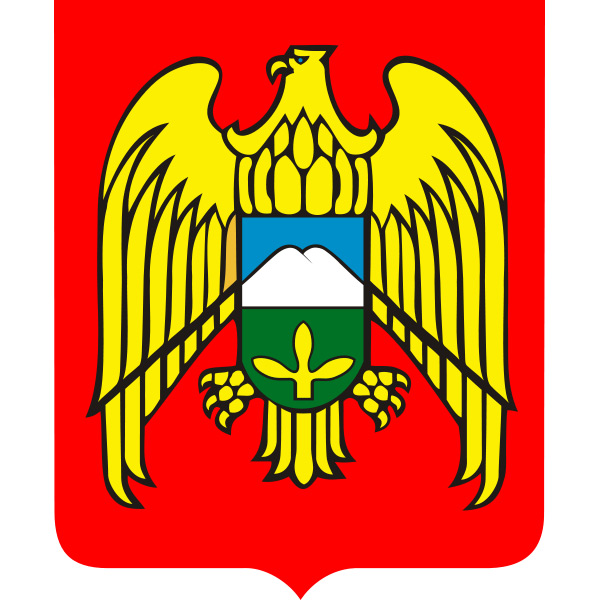 СОВЕТ МЕСТНОГО САМОУПРАВЛЕНИЯ ГОРОДСКОГО ПОСЕЛЕНИЯ ЗАЛУКОКОАЖЕ ЗОЛЬСКОГО МУНИЦИПАЛЬНОГО РАЙОНА КАБАРДИНО-БАЛКАРСКОЙ РЕСПУБЛИКИКЪЭБЭРДЕЙ-БАЛЪКЪЭР РЕСПУБЛИКЭМ ДЗЭЛЫКЪУЭ МУНИЦИПАЛЬНЭ КУЕЙМ ЩЫЩ ДЗЭЛЫКЪУЭКЪУАЖЭ КЪАЛЭ ЖЫЛАГЪУЭМ И СОВЕТКЪАБАРТЫ-МАЛКЪАР РЕСПУБЛИКАНЫ ЗОЛЬСК МУНИЦИПАЛЬНЫЙ РАЙОНУНУ ЗАЛУКОКОАЖЕ ШАХАР ПОСЕЛЕНИЯСЫНЫ СОВЕТИ 361700,  Кабардино – Балкарская  Республика, Зольский район  п.Залукокоаже, ул. Калмыкова, 20                                                                                                                                  тел (86637) 4-15-62;  (86637) факс 4-11-88;         Zalukokoage @ kbr.ru                             Р Е Ш Е Н И Е   № /-6            ПРОЕКТ            УНАФЭ   № /-6             БЕГИМ   № /-6       26  июля  2017 года                                                           г.п. ЗалукокоажеО внесении изменений и дополнений  в  Решение Совета местного самоуправления от 12.02.2016 г. №44/3 об утверждении Положения о Комиссии по контролю за достоверностью сведений о доходах,                 об имуществе и  обязательствах   имущественного   характера, предоставляемых    депутатами Совета   местного самоуправления городского поселения Залукокоаже	     В соответствии с Федеральным законом от 06.10.2003 года № 131-ФЗ «Об общих принципах организации местного самоуправления в Российской Федерации»;  статьей 12 Федерального закона от 06 октября 1999 года №184-ФЗ «Об общих принципах организации законодательных (представительных) и исполнительных органов государственной власти субъектов Российской Федерации» иных федеральных законов  и  законов Кабардино-Балкарской Республики, в целях противодействия коррупции, руководствуясь Уставом городского поселения Залукокоаже, Совет местного самоуправления городского поселения Залукокоаже  Р Е Ш И Л:1. Внести  изменения и дополнения в пункт 2 Решения Совета от 12.02.2016 г. №44/3 об утверждении  состава  Комиссии по контролю за достоверностью сведений и доходах, об имуществе и обязательствах имущественного характера, предоставляемых депутатами Совета местного самоуправления городского поселения Залукокоаже (приложение).     В остальной части редакцию Решения Совета местного самоуправления от 12.02.2016 г. №44/3 об утверждении Положения о Комиссии по контролю за достоверностью сведений о доходах, об имуществе и  обязательствах   имущественного   характера, предоставляемых    депутатами  Совета   местного самоуправления городского поселения Залукокоаже оставить без изменений. 2. Обнародовать данное решение в соответствии с  Порядком опубликования (обнародования) муниципальных правовых актов органов местного самоуправления городского поселения Залукокоаже Зольского муниципального района КБР, утвержденного Решением Совета местного самоуправления городского поселения Залукокоаже от 14.04.2017 года № 8/5. 3. Контроль за выполнением настоящего решения оставляю за собой.Глава г.п. Залукокоаже,  Председатель Совета местного самоуправления                                                                          Н.А. Коков                                                                                                             Приложение                                                                     к решению Совета местного самоуправления                                                                       г.п. Залукокоаже от 26.07.2017 года № 00/0-6  Изменения и дополнения  в  Положение о Комиссии по контролю за достоверностью сведений о доходах, об имуществе и  обязательствах   имущественного   характера, предоставляемых    депутатами  Совета   местного самоуправления городского поселения Залукокоаже    Внести изменения и дополнения  в редакцию  приложения №2  к Решению Совета местного самоуправления от 12.02.2016 г. №44/3 об утверждении Положения о Комиссии по контролю за достоверностью сведений о доходах, об имуществе и  обязательствах   имущественного   характера, предоставляемых    депутатами  Совета   местного самоуправления городского поселения Залукокоаже и изложить  в следующей редакции:             Приложение №2УТВЕРЖДЕНО                                                                      решением Совета местного самоуправления                               городского поселения Залукокоажеот 12 февраля 2016 г. № 44/2                                                                              ( в редакции Решения Совета  местного                             самоуправления городского поселения          Залукокоаже  от 26. 07. 2017 г. № 00/0-6)Состав  Комиссиипо контролю за достоверностью сведений о доходах, расходах,   об имуществе и обязательствах имущественного характера, предоставляемых депутатами Совета местного самоуправления  городского поселения ЗалукокоажеПредседатель комиссии:Шалова Любовь Хасеновна – заместитель председателя Совета местного                самоуправления г.п. ЗалукокоажеЗам. председателя:Кушхова  Масират  Тембулатовна – председатель  постоянной  комиссии по социальной  политике  Совета  местного  самоуправления                                      г.п. ЗалукокоажеСекретарь комиссии:Бабугоева Тамара Амурбиевна – депутат Совета местного самоуправления г.п. Залукокоаже  Члены комиссии: Бжахов Мухамед Латифович - депутат Совета местного самоуправления                  г.п. Залукокоаже;Гендугов Амин Хуатович – депутат Совета местного самоуправления                  г.п. Залукокоаже, имам городского      поселения Залукокоаже;Бжеников Алий Касимович – председатель Общественного совета                      г.п. Залукокоаже;Тхашокова Оксана Алиевна - депутат Совета местного самоуправления               г.п. Залукокоаже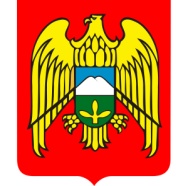 СОВЕТ МЕСТНОГО САМОУПРАВЛЕНИЯ ГОРОДСКОГО ПОСЕЛЕНИЯ ЗАЛУКОКОАЖЕ ЗОЛЬСКОГО МУНИЦИПАЛЬНОГО РАЙОНА КАБАРДИНО-БАЛКАРСКОЙ РЕСПУБЛИКИКЪЭБЭРДЕЙ-БАЛЪКЪЭР РЕСПУБЛИКЭМ ДЗЭЛЫКЪУЭ МУНИЦИПАЛЬНЭ КУЕЙМ ЩЫЩ ДЗЭЛЫКЪУЭКЪУАЖЭ КЪАЛЭ ЖЫЛАГЪУЭМ И СОВЕТКЪАБАРТЫ-МАЛКЪАР РЕСПУБЛИКАНЫ ЗОЛЬСК МУНИЦИПАЛЬНЫЙ РАЙОНУНУ ЗАЛУКОКОАЖЕ ШАХАР ПОСЕЛЕНИЯСЫНЫ СОВЕТИ 361700 Кабардино – Балкарская  Республика Зольский район  п.Залукокоаже  ул. Калмыкова, 20                                      e – mail : gpzalukokoazhe @ mail.ru                                                             тел. 4-15-62, факс 4-11-88                                                                                    Р Е Ш Е Н И Е    № 44/3                                                                                                УНАФЭ    № 44/3                                                                                                                                          БЕГИМ   № 44/3 Заседания № 44  Совета местного самоуправления городского поселения Залукокоаже Зольского муниципального района КБР V созыва  12 февраля  2016 года                                                           г.п.Залукокоаже В соответствии со статьей 12 Федерального закона от 06 октября 1999 года №184-ФЗ «Об общих принципах организации законодательных (представительных) и исполнительных органов государственной власти субъектов Российской Федерации» иных федеральных законов  и  законов Кабардино-Балкарской Республики ,в целях противодействия коррупции, руководствуясь Уставом городского поселения Залукокоаже, Совет местного самоуправления городского поселения Залукокоаже  Р Е Ш И Л :1. Утвердить  Положение о комиссии по контролю за достоверностью сведений и доходах, расходах, об имуществе и обязательствах имущественного характера, предоставляемых депутатами Совета местного самоуправления городского поселения Залукокоаже  (приложение №1).2. Утвердить  состав  Комиссии по контролю за достоверностью сведений и доходах, об имуществе и обязательствах имущественного характера, предоставляемых депутатами Совета местного самоуправления городского поселения Залукокоаже (приложение №2).       Назначить ответственным по приёму сведений о доходах, расходах, об имуществе и обязательствах имущественного характера, предоставляемых депутатами Совета местного самоуправления городского поселения Залукокоаже Зольского муниципального района КБР, замещающих свои должности на непостоянной основе, и за размещение данных сведений на официальном Сайте городского поселения Залукокоаже , депутата  Совета местного самоуправления г.п. Залукокоаже, секретаря Комиссии - Бабугоеву Т.А.  3. Обнародовать данное решение в соответствии с  Порядком опубликования (обнародования) муниципальных правовых актов органов местного самоуправления городского поселения Залукокоаже Зольского муниципального района КБР, утвержденного Решением Совета местного самоуправления городского поселения Залукокоаже от 20.05.2013 года № 11/3.  4.Контроль за исполнением настоящего решения оставляю за собой.Глава  г.п. Залукокоаже,Председатель Совета местного самоуправления                                Н.А. Коков.                 Приложение №1               УТВЕРЖДЕНО                                                                           решением Совета  местного самоуправления                                                                                    городского поселения Залукокоаже       от 12 февраля 2016 г. № 44/2                                                                              ( в редакции Решения Совета  местного                                                                              самоуправления городского поселения          Залукокоаже   от 26. 07. 2017 г. № 00/0-6 )Положение о Комиссиипо контролю за достоверностью сведений о доходах, расходах     об  имуществе  и обязательствах имущественного характера, предоставляемых депутатами Совета местного самоуправления     городского поселения Залукокоаже                                     1. Общие положения1.1. Комиссия по контролю за достоверностью сведений о доходах, расходах, об имуществе и обязательствах имущественного характера, предоставляемых депутатами  Совета местного самоуправления городского поселения Залукокоаже  (далее - Комиссия), образована в целях проверки:а) достоверности и полноты сведений о доходах, расходах  об имуществе и обязательствах имущественного характера, предоставляемых депутатами Совета местного самоуправления городского поселения Залукокоаже    (далее - депутаты);б) соблюдения депутатами ограничений и запретов, установленных законодательством Российской Федерации и законами Кабардино-Балкарской Республики.1.2. Деятельность Комиссии осуществляется в соответствии с Федеральным законом от 06 октября 1999 года №184-ФЗ «Об общих принципах организации законодательных (представительных) и исполнительных органов государственной власти субъектов Российской Федерации», иными федеральными законами и законами Кабардино-Балкарской Республики, указами Президента Российской Федерации, Уставом городского поселения Залукокоаже и настоящим Положением.1.3. Депутат ежегодно не позднее 1 апреля года, следующего за отчетным финансовым годом, предоставляет сведения о своих доходах, об имуществе и обязательствах имущественного характера, а также сведения о доходах, об имуществе и обязательствах имущественного характера своих супруги (супруга) и несовершеннолетних детей по утверждённым формам справок. 1.4. В случае обнаружения в предоставленных депутатом сведениях о доходах, об имуществе и обязательствах имущественного характера неполноты или ошибочности каких-либо сведений депутат вправе предоставить уточненные сведения путем предоставления новой справки (справок) по утверждённой форме. 1.5. Депутат в случае невозможности по объективным причинам предоставить в Комиссию сведения о доходах, расходах,  об имуществе и обязательствах имущественного характера супруги (супруга) и(или) несовершеннолетних детей извещает об этом Комиссию путем предоставления соответствующего заявления.По результатам рассмотрения указанного заявления Комиссия может принять одно из следующих решений:признать, что причина непредоставления депутатом сведений о доходах, расходах, об имуществе и обязательствах имущественного характера супруги (супруга) и(или) несовершеннолетних детей является объективной и уважительной;признать, что причина непредоставления депутатом сведений о доходах, расходах, об имуществе и обязательствах имущественного характера супруги (супруга) и(или) несовершеннолетних детей не является объективной и уважительной. В этом случае Комиссия рекомендует депутату принять меры по предоставлению указанных сведений.                          2. Порядок образования Комиссии2.1. Комиссия образуется из депутатов Совета местного самоуправления городского поселения Залукокоаже (далее – Совет ) на срок полномочий очередного созыва.                                     3. Полномочия Комиссии3.1. При проведении проверки достоверности и полноты сведений о доходах, расходах, об имуществе и обязательствах имущественного характера, предоставляемых депутатами, а также соблюдения депутатами ограничений и запретов, установленных законодательством Российской Федерации, законодательством  Кабардино-Балкарской Республики, Комиссия:а) уведомляет депутата о поступлении в отношении его информации, указанной в пункте 4.1 настоящего Положения, и о решении Комиссии о проведении в отношении его проверки;б) проводит беседу с депутатом, в отношении которого решается вопрос о проведении проверки;в) изучает предоставленные депутатом дополнительные материалы и получает по ним пояснения;г) направляет запросы в органы прокуратуры Российской Федерации, следственные органы Следственного комитета Российской Федерации, иные федеральные государственные органы, государственные органы субъектов Российской Федерации, территориальные органы федеральных государственных органов, органы местного самоуправления, организации об имеющихся у них сведениях о доходах, расходах, об имуществе и обязательствах имущественного характера депутата, его супруги (супруга) и несовершеннолетних детей, а также о фактах, которые могут быть квалифицированы как нарушение депутатом ограничений и запретов, установленных законодательством Российской Федерации;  д.) осуществляет иные полномочия в соответствии с настоящим Положением.                            4. Порядок проведения проверки4.1. Основанием для проведения проверки достоверности и полноты сведений о доходах, расходах, об имуществе и обязательствах имущественного характера, предоставляемых депутатами, а также соблюдения депутатами ограничений и запретов, установленных законодательством Российской Федерации, законодательством  Кабардино-Балкарской Республики, является достаточная информация, предоставленная в письменной форме на имя главы городского поселения Залукокоаже:а) правоохранительными или налоговыми органами;б) постоянно действующими руководящими органами политических партий и зарегистрированных в соответствии с законом иных общероссийских общественных объединений, не являющихся политическими партиями;в) Общественной палатой Российской Федерации и Общественной палатой Кабардино-Балкарской Республики ;г) общероссийскими и региональными средствами массовой информации.4.2. Информация анонимного характера не может служить основанием для проведения проверки.4.3. Глава  городского поселения Залукокоаже направляет в трехдневный срок информацию, указанную в пункте 4.1 настоящего Положения, в Комиссию. Депутат, в отношении которого поступила указанная информация, уведомляется об этом в письменной форме в течение двух рабочих дней со дня поступления информации в Комиссию. Соответствующее уведомление подписывается председателем Комиссии.4.4. Депутат, в отношении которого решается вопрос о проведении проверки, в согласованный с председателем Комиссии срок вправе предоставить в Комиссию пояснения, касающиеся поступившей информации, а в случае поступления информации о предоставлении им недостоверных или неполных сведений о доходах, об имуществе и обязательствах имущественного характера предоставить в Комиссию достоверные сведения.4.5. Вопрос о проведении проверки рассматривается на заседании Комиссии. В случае наличия достаточных оснований для проведения проверки Комиссия принимает решение о проведении проверки.Если оснований для проведения проверки недостаточно, Комиссия принимает решение не проводить проверку, о чем уведомляет правоохранительные и налоговые органы, постоянно действующие руководящие органы политических партий и зарегистрированных в соответствии с законом иных общероссийских общественных объединений, не являющихся политическими партиями, Общественную палату Российской Федерации, Общественную палату Кабардино-Балкарской Республики, предоставившие информацию, указанную в пункте 4.1 настоящего Положения.4.6. Решение Комиссии принимается отдельно по каждому из депутатов, в отношении которых поступила информация, указанная в пункте 4.1 настоящего Положения, и оформляется в письменной форме.Депутат, в отношении которого решается вопрос о проведении проверки, вправе присутствовать на заседании Комиссии.4.7. Депутат, в отношении которого Комиссия приняла решение о проведении проверки, уведомляется об этом в письменной форме в течение двух рабочих дней со дня принятия такого решения. Соответствующее уведомление должно содержать информацию о том, какие сведения, предоставленные депутатом, и соблюдение каких ограничений и запретов, установленных законодательством Российской Федерации, законодательством Кабардино-Балкарской Республики , подлежат проверке. Уведомление подписывается председателем Комиссии.4.8. Проверка проводится в срок, не превышающий 60 дней со дня принятия решения о ее проведении. По решению Комиссии срок проведения проверки может быть продлен до 90 дней.4.9. В случае направления запроса в государственные органы и организации в нем указываются:а) фамилия, имя, отчество руководителя государственного органа или организации, в которые направляется запрос;б) фамилия, имя, отчество, дата и место рождения, место регистрации, место жительства депутата, его супруги (супруга) и несовершеннолетних детей, сведения о доходах, об имуществе и обязательствах имущественного характера которых проверяются, либо фамилия, имя, отчество, дата и место рождения, место регистрации, место жительства депутата, в отношении которого имеются сведения о несоблюдении им ограничений и запретов, установленных законодательством Российской Федерации, законодательством Кабардино-Балкарской Республики;в) содержание и объем сведений, подлежащих проверке;г) срок предоставления запрашиваемых сведений;д) иные сведения.                        5. Рассмотрение результатов проверки5.1. Результаты проверки достоверности и полноты сведений о доходах, об имуществе и обязательствах имущественного характера, предоставляемых депутатами, а также соблюдения депутатами ограничений и запретов, установленных законодательством Российской Федерации, законодательством Кабардино-Балкарской Республики, рассматриваются на заседании Комиссии. В ходе проверки и по результатам проверки депутат, в отношении которого проводилась проверка, вправе давать пояснения.5.2. По решению Комиссии с уведомлением депутата, в отношении которого проводилась проверка, сведения о результатах проверки предоставляются правоохранительным и налоговым органам, постоянно действующим руководящим органам политических партий и зарегистрированных в соответствии с законом иных общероссийских общественных объединений, не являющихся политическими партиями, Общественной палате Российской Федерации, Общественной палате Кабардино-Балкарской Республики, предоставившим информацию, явившуюся основанием для проведения проверки, с соблюдением законодательства Российской Федерации о персональных данных.   5.3. Сведения о доходах, расходах, об имуществе и обязательствах имущественного характера, предоставленные депутатом в соответствии с федеральным законодательством, и информация о результатах достоверности и полноты этих сведений приобщаются к личному делу депутата.5.4. В случае нарушения депутатом ограничений, запретов и обязанностей, установленных федеральными законами в целях противодействия коррупции, вопрос об ответственности депутата по представлению Комиссии должен быть рассмотрен на заседании Совета.                           6. Организация работы Комиссии6.1. Заседания Комиссии проводятся по мере необходимости. Заседание Комиссии проводит председатель Комиссии, а в случае отсутствия председателя Комиссии, по его поручению,  заместитель председателя Комиссии. На заседании Комиссии ведется протокол, который подписывается председательствующим на заседании.6.2. Заседание Комиссии правомочно, если на нем присутствует более половины от общего числа членов Комиссии.6.3. Члены Комиссии обязаны присутствовать на ее заседаниях. О невозможности присутствовать на заседании Комиссии по уважительной причине член Комиссии заблаговременно информирует председателя Комиссии.6.4. Решение Комиссии принимается большинством голосов от общего числа членов Комиссии. Член Комиссии не участвует в голосовании по вопросу, касающемуся его лично.6.5. Член Комиссии добровольно принимает на себя обязательство о неразглашении конфиденциальной информации, которая рассматривается или рассматривалась Комиссией. Информация, полученная Комиссией в ходе рассмотрения вопроса, может быть использована только в порядке, предусмотренном законодательством Российской Федерации.6.6. Председатель Комиссии организует работу Комиссии, созывает и проводит заседания Комиссии, дает поручения членам Комиссии.6.7. Заместитель председателя Комиссии замещает председателя Комиссии в его отсутствие по поручению председателя Комиссии.6.8. Члены Комиссии, муниципальные служащие, виновные в разглашении сведений о доходах, расходах, об имуществе и обязательствах имущественного характера, предоставляемых депутатами, либо в использовании этих сведений в целях, не предусмотренных законодательством Российской Федерации, несут ответственность в соответствии с законодательством Российской Федерации.                      7. Обеспечение деятельности Комиссии7.1. Содействие в приеме справок о доходах, расходах, об имуществе и обязательствах имущественного характера, предоставляемых депутатами, хранение указанных справок, а также материалов проверок осуществляется секретарём Комиссии.7.2. Организационное, документационное, информационное и иное обеспечение деятельности Комиссии осуществляет Заместитель председателя Комиссии.                                                  ____________                                                                                                                          Приложение №2                                                                                                       УТВЕРЖДЕНО                                                                           решением Совета  местного самоуправления                                                                                   городского поселения Залукокоаже                                                                                             от 12 февраля 2016 г. № 44/2                                                                                ( в редакции Решения Совета  местного                                                                                                                                                               самоуправления городского поселения                                                                                                 Залукокоаже   от 26. 07. 2017 г. № 00/0-6 )Состав  Комиссии по контролю за достоверностью сведений  о доходах,     расходах,   об имуществе и обязательствах имущественного характера,            предоставляемых  депутатами  Совета местного самоуправления  городского   поселения ЗалукокоажеПредседатель комиссии:Шалова Любовь Хасеновна – заместитель председателя Совета местного                самоуправления г.п. ЗалукокоажеЗам. председателя:Кушхова Масират Тембулатовна – председатель постоянной комиссии по           социальной политике Совета местного самоуправления г.п. ЗалукокоажеСекретарь комиссии:Бабугоева Тамара Амурбиевна – депутат Совета местного самоуправления               г.п. Залукокоаже                Члены комиссии: Бжахов Мухамед Латифович - депутат Совета местного самоуправления                  г.п. Залукокоаже;Гендугов Амин Хуатович – депутат Совета местного самоуправления                  г.п. Залукокоаже, имам городского      поселения Залукокоаже;Бжеников Алий Касимович – председатель Общественного совета городского      поселения Залукокоаже;Тхашокова Оксана Алиевна - депутат Совета местного самоуправления               г.п. Залукокоаже      Об утверждении Положения о Комиссии по контролю за достоверностью сведений о доходах, об имуществе и обязательствах имущественного характера, предоставляемых  депутатами Совета местного самоуправления городского поселения Залукокоаже.     (в редакции Решения Совета  местного                                                                              самоуправления городского поселения          Залукокоаже   от 26.07.2017 г. № 00/0-6 )